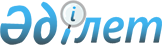 Об утверждении положения государственного учреждения "Управление государственной инспекции труда Восточно-Казахстанской области"
					
			Утративший силу
			
			
		
					Постановление Восточно-Казахстанского областного акимата от 15 декабря 2015 года № 343. Зарегистрировано Департаментом юстиции Восточно-Казахстанской области 18 января 2016 года N 4347. Утратило силу - постановлением Восточно-Казахстанского областного акимата от 18 марта 2017 года № 70      Сноска. Утратило силу - постановлением Восточно-Казахстанского областного акимата от 18.03.2017 № 70 (вводится в действие по истечении десяти календарных дней после дня его первого официального опубликования).

      Примечание РЦПИ.

      В тексте документа сохранена пунктуация и орфография оригинала.

      В соответствии с пунктом 2 статьи 27, пунктом 2 статьи 39 Закона Республики Казахстан от 23 января 2001 года "О местном государственном управлении и самоуправлении в Республике Казахстан", подпунктом 7) статьи 17, статьей 164 Закона Республики Казахстан от 1 марта 2011 года "О государственном имуществе" Восточно-Казахстанский областной акимат ПОСТАНОВЛЯЕТ:

      1. Утвердить прилагаемое положение государственного учреждения "Управление государственной инспекции труда Восточно-Казахстанской области".

      2. Управлению государственной инспекции труда Восточно-Казахстанской области (Кизатов Б.К.) принять меры, вытекающие из настоящего постановления.

      3. Контроль за исполнением настоящего постановления возложить на первого заместителя акима области Сактаганова Н.А.

      4. Настоящее постановление вводится в действие со дня его первого официального опубликования.

 Положение государственного учреждения "Управление государственной инспекции труда Восточно-Казахстанской области" 1. Общие положения      1. Государственное учреждение "Управление государственной инспекции труда Восточно-Казахстанской области" (далее – Управление) является государственным органом Республики Казахстан, осуществляющим руководство в сфере регулирования трудовых отношений и государственного контроля за соблюдением трудового законодательства Республики Казахстан, требований по безопасности и охране труда.

      2. Управление осуществляет свою деятельность в соответствии с Конституцией и законами Республики Казахстан, актами Президента и Правительства Республики Казахстан, иными нормативными правовыми актами, а также настоящим Положением.

      3. Управление является юридическим лицом в организационно-правовой форме государственного учреждения, имеет печати и штампы со своим наименованием на государственном языке, бланки установленного образца, в соответствии с законодательством Республики Казахстан счета в органах казначейства.

      4. Управление вступает в гражданско-правовые отношения от собственного имени.

      5. Управление имеет право выступать стороной гражданско-правовых отношений от имени государства.

      6. Управление по вопросам своей компетенции в установленном законодательством порядке принимает решения, оформляемые приказами руководителя Управления.

      7. Структура и лимит штатной численности Управления утверждаются Восточно-Казахстанским областным акиматом в соответствии с действующим законодательством.

      8. Местонахождение Управления: индекс 070002, Республика Казахстан, город Усть-Каменогорск, улица Белинского, 32.

      9. Полное наименование государственного органа - государственное учреждение "Управление государственной инспекции труда Восточно-Казахстанской области".

      10. Настоящее Положение является учредительным документом Управления.

      11. Финансирование деятельности Управления осуществляется из бюджета Восточно-Казахстанской области.

      12. Управлению запрещается вступать в договорные отношения с субъектами предпринимательства на предмет выполнения обязанностей, являющихся функциями Управления.

 2. Миссия, основные задачи, функции, права и обязанности государственного органа      13. Миссия: Управление реализует государственную политику в области регулирования трудовых отношений.

      14. Задачи: осуществление государственного контроля за соблюдением трудового законодательства Республики Казахстан, требований по безопасности и охране труда.

      15. Функции:

      1) осуществляет государственный контроль за соблюдением трудового законодательства Республики Казахстан, в том числе требований по безопасности и охране труда;

      2) осуществляет мониторинг коллективных договоров, представленных работодателями;

      3) проводит анализ причин производственного травматизма, профессиональных заболеваний, профессиональных отравлений и разрабатывает предложения по их профилактике;

      4) расследует несчастные случаи, связанные с трудовой деятельностью, в порядке, установленном законодательством Республики Казахстан; 

      5) проводит проверку знаний лиц, ответственных за обеспечение безопасности и охраны труда у работодателей; 

      6) участвует в составе приемочной комиссии по приемке в эксплуатацию объектов производственного назначения;

      7) взаимодействует с представителями работников и работодателей по вопросам совершенствования нормативов безопасности и охраны труда;

      8) рассматривает обращения работников, работодателей и их представителей по вопросам безопасности и охраны труда;

      9) осуществляет мониторинг аттестации производственных объектов по условиям труда;

      10) разрабатывает и утверждает графики проверок в соответствии с действующим законодательством Республики Казахстан;

      11) представляет в уполномоченный государственный орган по труду периодические отчеты, а также результаты мониторинга состояния безопасности и охраны труда на базе информационной системы по охране труда и безопасности;

      12) предоставляет необходимую информацию по трудовым отношениям в уполномоченный государственный орган по труду;

      13) осуществляет регистрацию отраслевых и региональных соглашений, заключенных на городском, районном уровне;

      14) осуществляет в интересах местного государственного управления иные полномочия, возлагаемые на местные исполнительные органы законодательством Республики Казахстан.

      16. Права и обязанности:

      Управление вправе:

      запрашивать и получать от государственных органов, организаций, их должностных лиц необходимую информацию и материалы, для реализации возложенных на него задач и осуществления своих функций;

      проводить совещания, семинары, конференции по вопросам, входящим в его компентенцию; 

      осуществлять иные права в соответствии с действующим законодательством Республики Казахстан.

      Управление обязано:

      обеспечивать выполнение возложенных функций в соответствии с требованиями законодательства Республики Казахстан.

 3. Организация деятельности государственного органа      17. Руководство Управлением осуществляется первым руководителем, который несет персональную ответственность за выполнение возложенных на Управление задач и осуществление им своих функций.

      18. Первый руководитель Управления - Главный государственный инспектор труда Восточно-Казахстанской области назначается на должность и освобождается от должности акимом области.

      19. Первый руководитель Управления имеет заместителя - государственного инспектора труда Восточно-Казахстанской области, который назначается на должность и освобождается от должности в соответствии с законодательством Республики Казахстан.

      20. Полномочия руководителя Управления:

      1) в соответствии с законодательством назначает на должности и освобождает от должностей работников Управления;

      2) в установленном законодательством порядке поощряет и налагает дисциплинарные взыскания на работников Управления;

      3) подписывает приказы Управления;

      4) утверждает положения о структурных подразделениях Управления;

      5) представляет Управление в государственных органах, иных организациях, выдает доверенности на представление интересов Управления в судебных, правоохранительных и иных государственных органах;

      6) принимает необходимые меры по противодействию коррупции и несет за это персональную ответственность;

      7) обеспечивает равный доступ мужчин и женщин к государственной службе в соответствии с их опытом, способностями и профессиональной подготовкой;

      8) осуществляет иные полномочия в соответствии с действующим законодательством.

      Исполнение полномочий руководителя Управления в период его отсутствия осуществляется лицом, его замещающим в соответствии с действующим законодательством.

      21. Руководитель определяет полномочия своих заместителей в соответствии с действующим законодательством.

 4. Имущество государственного органа      22. Управление может иметь на праве оперативного управления обособленное имущество в случаях, предусмотренных законодательством.

      Имущество Управления формируется за счет имущества, переданного ему собственником, а также имущества (включая денежные доходы), приобретенного в результате собственной деятельности и иных источников, не запрещенных законодательством Республики Казахстан.

      23. Имущество, закрепленное за Управлением, относится к коммунальной собственности Восточно-Казахстанской области.

      24. Управление не вправе самостоятельно отчуждать или иным способом распоряжаться закрепленным за ним имуществом и имуществом, приобретенным за счет средств, выданных ему по плану финансирования.

 5. Реорганизация и упразднение государственного органа      25. Реорганизация и упразднение Управления осуществляются в соответствии с законодательством Республики Казахстан.


					© 2012. РГП на ПХВ «Институт законодательства и правовой информации Республики Казахстан» Министерства юстиции Республики Казахстан
				
      Аким Восточно-Казахстанской области 

Д. Ахметов
Утверждено постановлением
Восточно-Казахстанского
областного акимата
от "15" декабря 2015 года